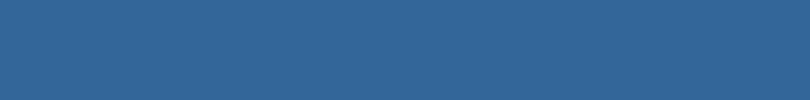 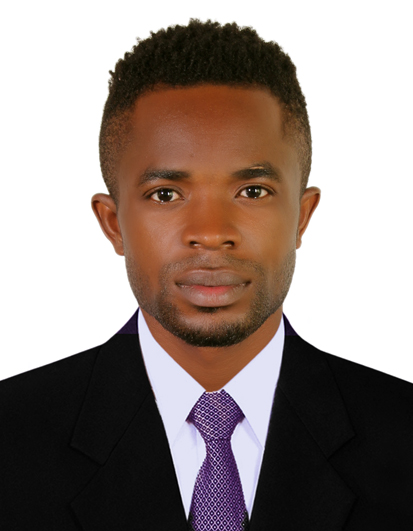 ChristianEmail: christain.388130@2freemail.com OBJECTIVE		A polite, well-spoken and hardworking young man with experience of working in a busy restaurant environment looking after the needs of patrons. Attentively at all times with a willing and helpful manner that is required to answer phone calls, taking reservations and prepare bills. Always approachable, cheerful and possessing good observation skills as well as the ability to work alone or as part of a team. Keen to find a challenging position within an exciting employer where I will be able to continue to increase my work experience & develop my abilities.     POSITION APPLYING FOR: WAITER   PERSONAL DETAILSNationality 		: 	Nigeria Gender		: 	Male Place of Birth	: 	Nigeria Date of Birth	: 	29- dec -1988Marital Status	: 	Single  EDUCATIONAL ATTAINMENT Bachelor's degree in political scienceHigher Secondary SchoolLANGUAGEEnglishWORK EXPERIENCECompany 						      				Position Autoline lubricants House keeping /Steward 2018/2019Dubai UAE  Basilico Restaurant                                                                          	Stewards/Waiter( 2015 – 2017 ) Dubai – Abuja NigeriaHilton Hotel 								     	Waiter	( 2013 – 2015 ) Lagos– NigeriaRESPONSIBILITIESProviding a warm welcome for customers. Receive food and drinks and serve customer requests to the standards required. Serving dishes to customers at tables. Proper knowledge of menu and building relationships with regular customers. Ensure timely delivery of all food & beverage items to customers. Understand menu content and keeping up to date with any menu changes. Making recommendations from the menu if requested. Answer guest queries in a polite and helpful manner. Clearing cutlery and dishes away from tables. Passing food orders through to the kitchen staff promptly. Ensuring all corridors are kept clear from rubbish, glassware and crockery. Full product knowledge of all menu items, facilities and services. Check on customers asking if they are enjoying their meals and service.      Ensuring the food service area is left clean and tidy once all the guests have left.           Relaying, preparing and setting tables for the next guests. Looking after guests with special needs like allergies etc.SKILLS The motivation to learn new knowledge and skills. Good Housekeeping duties. Have a full knowledge of all food & beverage policies and procedures.